Мастер – класс«Изготовление сумки-рюкзака в стиле «пэчворк»»( методическое пособие)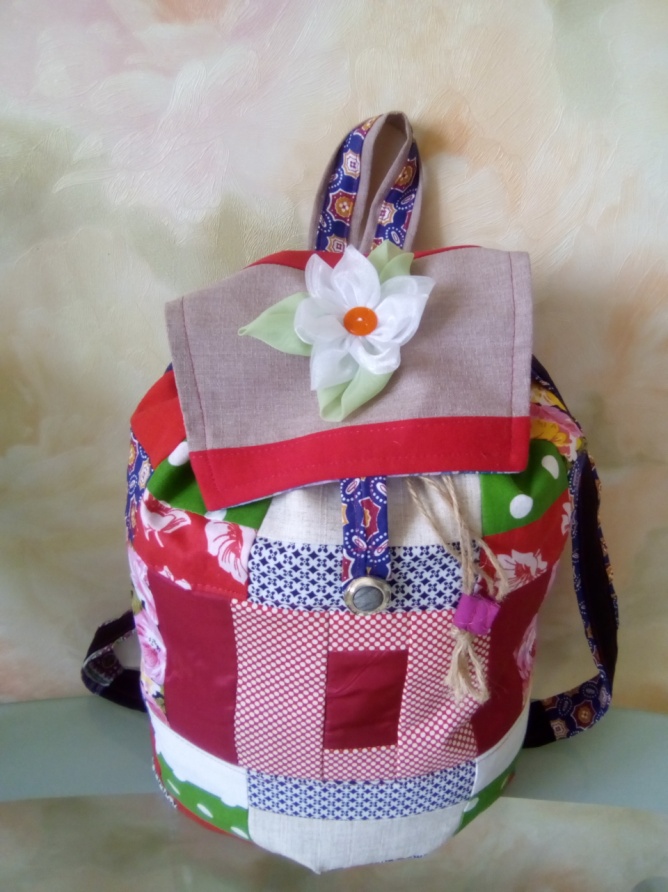 	„Мода – это не перья и стразы, мода – это когда юбка хорошо сидит, когда брюки визуально удлиняют ноги. Когда женщина взяла в руки новую сумку, и у неё поменялась жизнь.“

                                                                                 Составитель: Чистякова Ольга Юрьевнапедагог дополнительного образования Веселый рюкзак сшит из хлопка и бязи в стиле «пэчворк», внутри имеется двойной карман, оформлен съемным цветком из органзы, легкий и очень практичный, а широкие лямки позволяют безболезненно переносить тяжелое. Рюкзак апробирован и легко закрывается стянув веревку. Для работы нам понадобится:Материалы: лоскутики разноцветной ткани, примерно одинаковой структуры, основа из ткани светлого тона по размеру рюкзака, на нее мы будем настрачивать лоскутики в технике « пэчворк» вида «полоска к полоске», ткань для подкладки рюкзака,  шнурок, пуговицы, армированные швейные нитки.Инструменты: ножницы, линейка закройщика, мелок, швейная машина, утюг.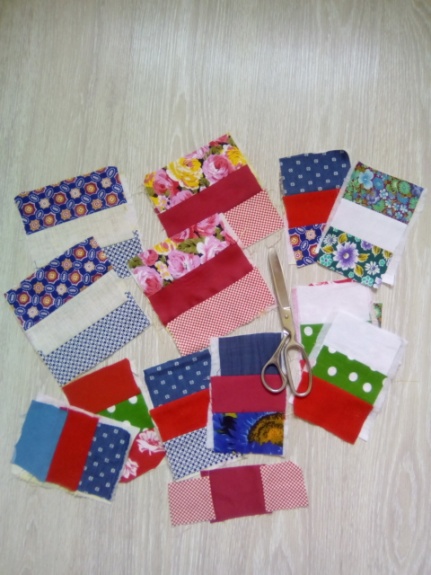 Выкраиваем одинаковые разноцветные полоски размером 15см на 7 см (можно по своим размерам). Сшиваем между собой по три полоски в сочетании на свой вкус.Далее сшиваем заготовки в полосы  по размеру рюкзака.                                                                     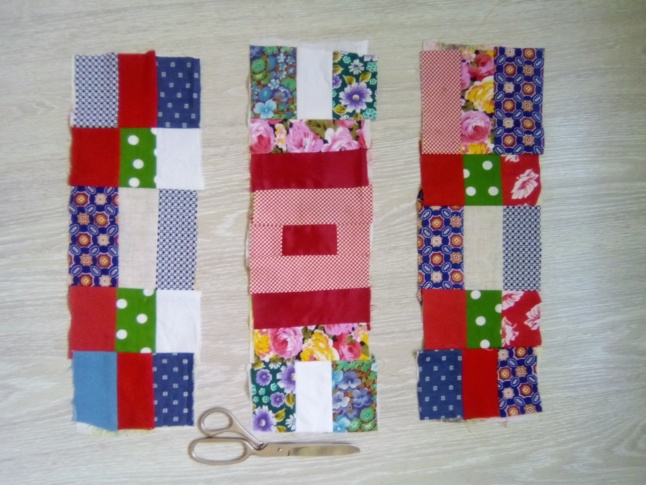 Затем сшиваем полосы между собой. Получилась передняя сторона рюкзака.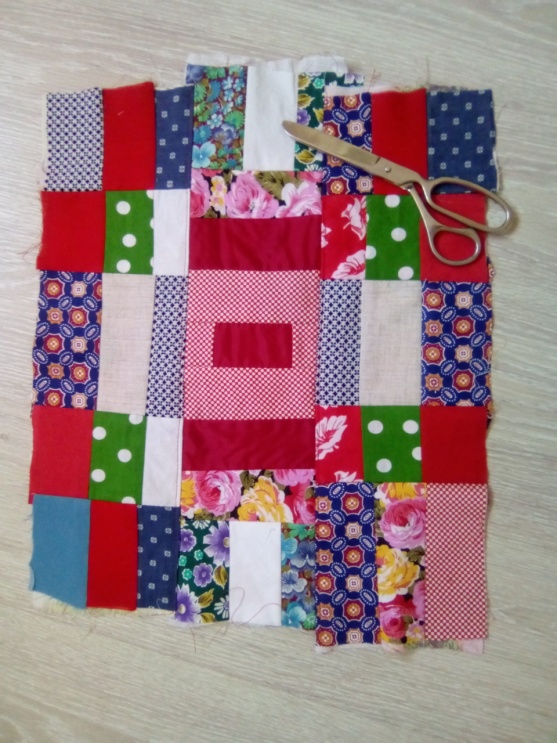 Заготовки для задней стороны рюкзака.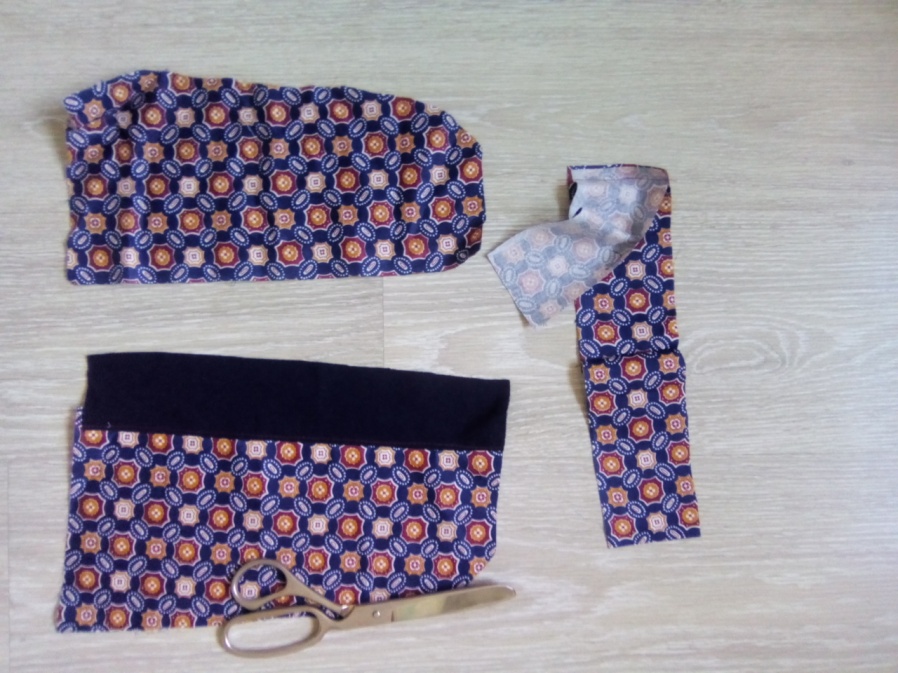 Сшиваем заготовки по своему дизайну. Задняя сторона рюкзака готова.                                                                  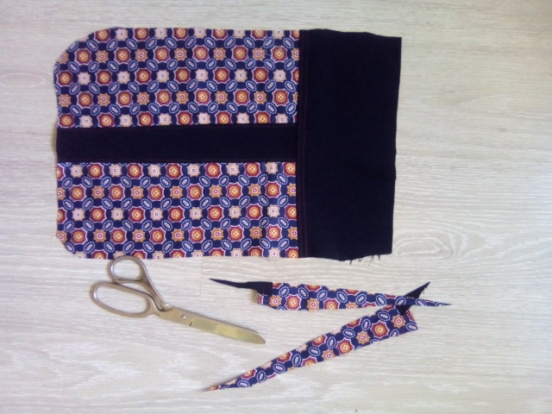 7.    Изготавливаем клапан. Нам понадобится: два отреза ткани по размеру клапана, две полоски ткани шириной 5 см. для верхней петли длиной 16 см и петельки для пуговицы длиной 10см.                                                                           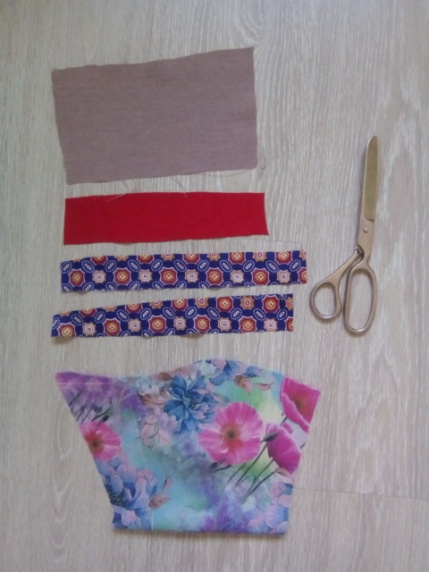 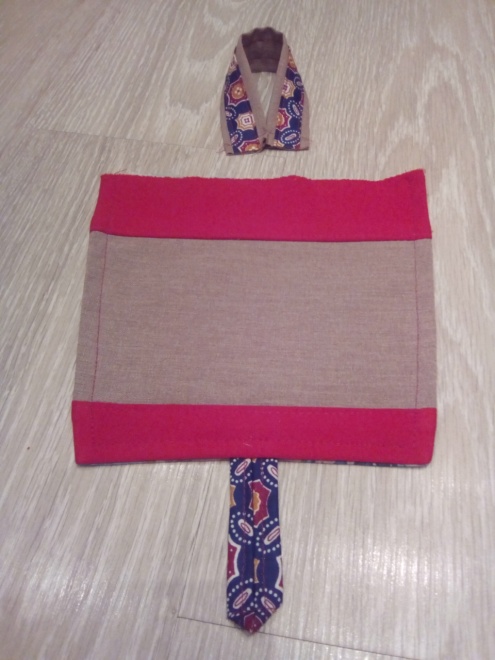 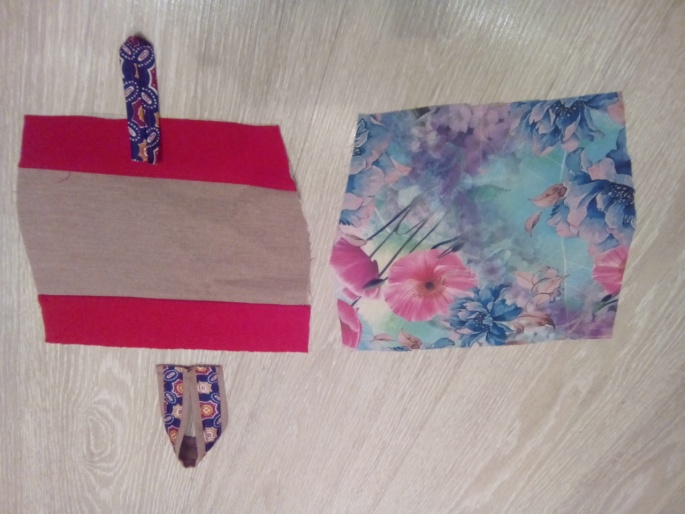 8.Пришиваем петлю для пуговицы к верхней детали клапана.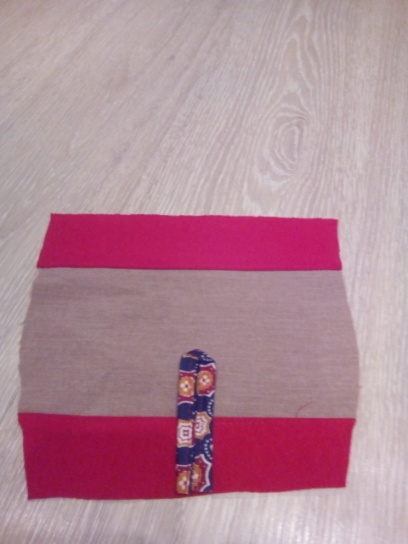 9.Складываем лицевую сторону верхней детали клапана с лицевой стороной нижней детали клапана, обтачиваем с трех сторон и выворачиваем, приутюживаем.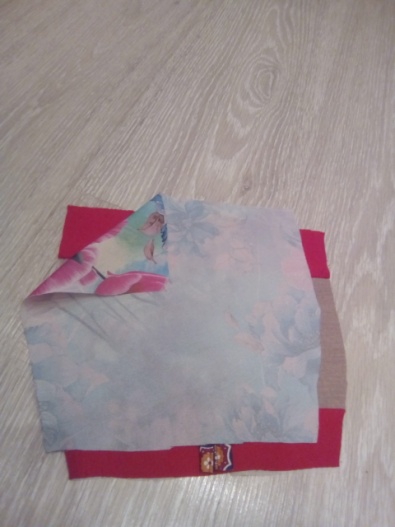 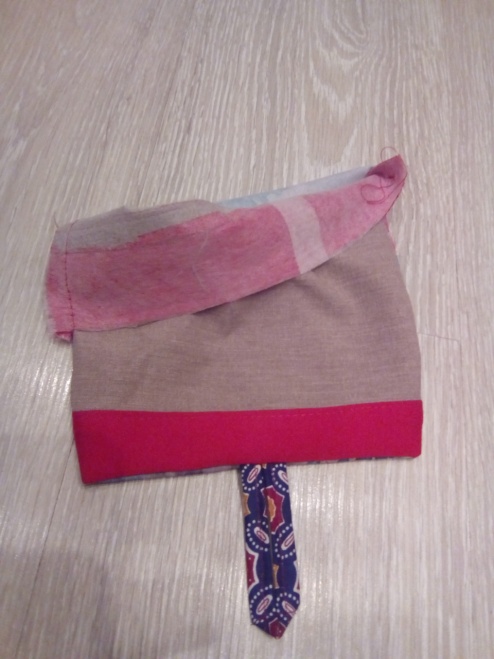 Получились детали: клапан, верхняя петля, передняя и задняя стороны рюкзака.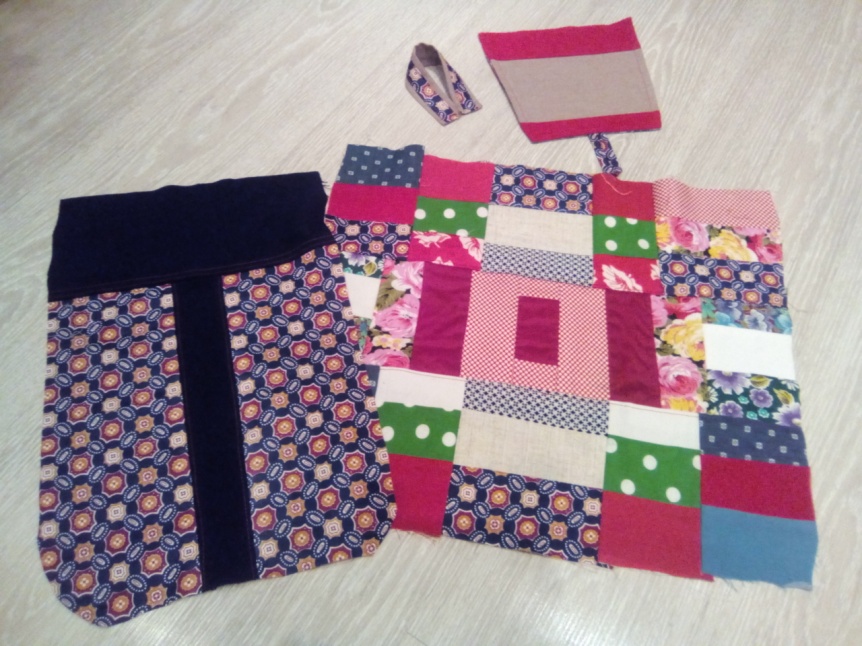  Изготавливаем донышки в виде овала, две лямки длиной 62 см и шириной 5-7 см.,   двойную полоску ткани шириной 6см для обработки верхнего края рюкзака, стачиваем её в кольцо, оставляя отверстие для шнура.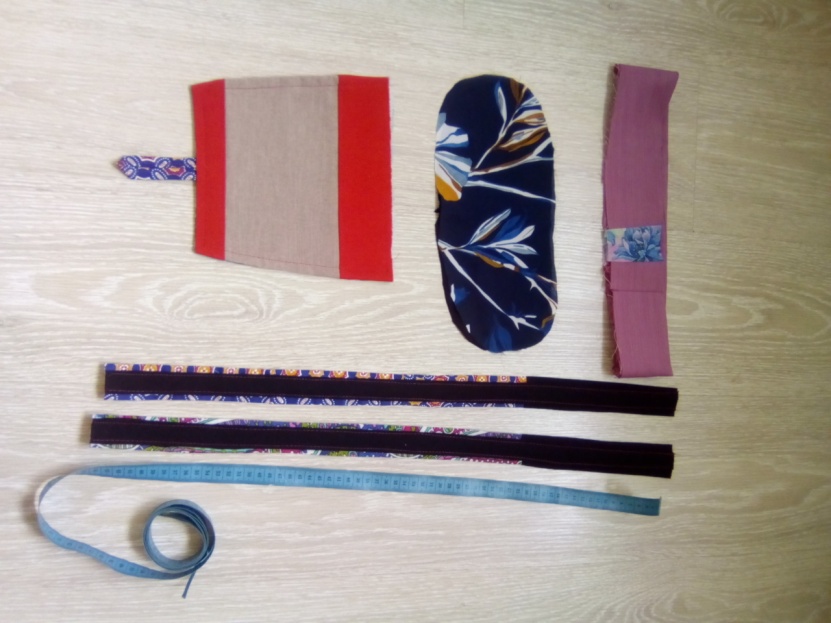 Стачиваем лицевыми сторонами внутрь  заднюю сторону рюкзакам с передней.                                                                 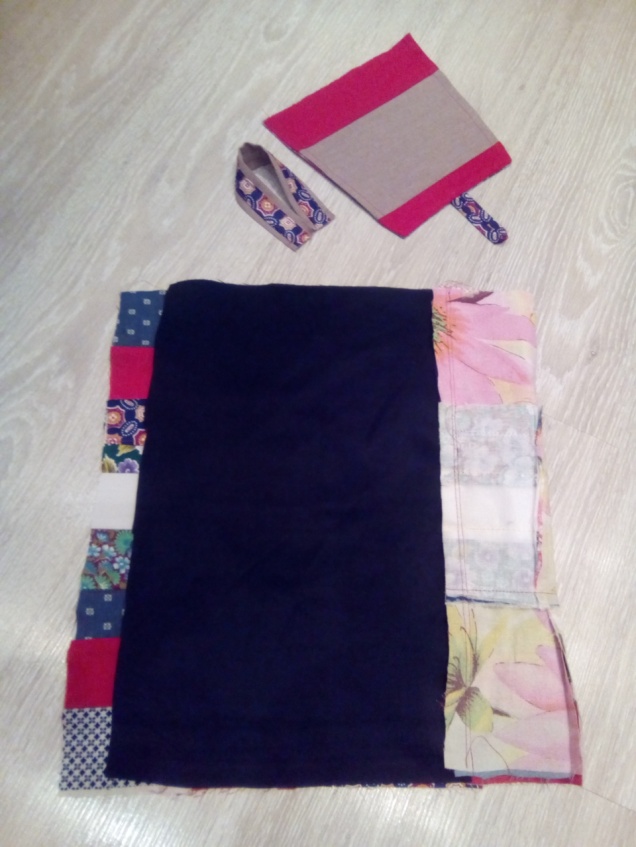 Выворачиваем на лицевую сторону и пришиваем верхнюю петлю.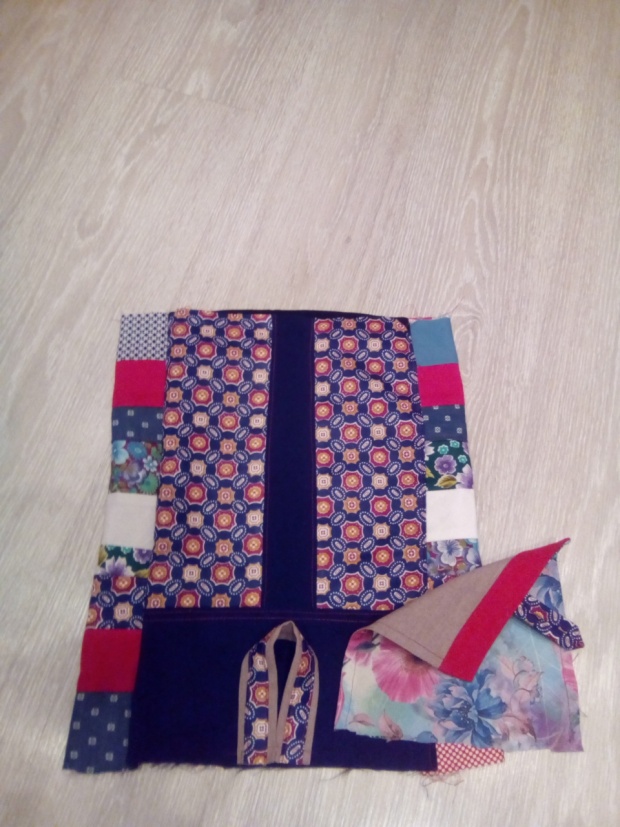  Пришиваем лямки к верхнему и нижнему краю рюкзака на расстоянии 14-16 см. друг от друга.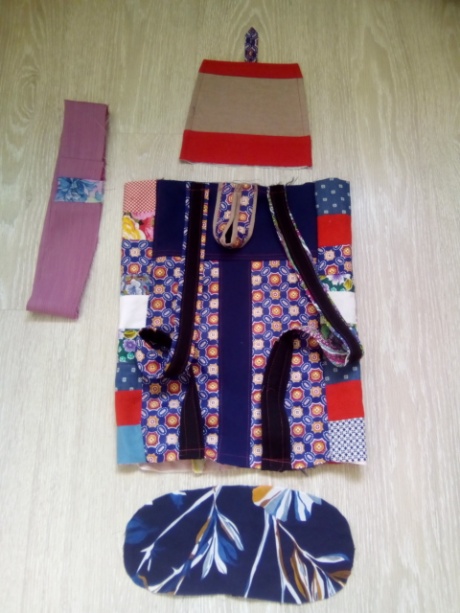 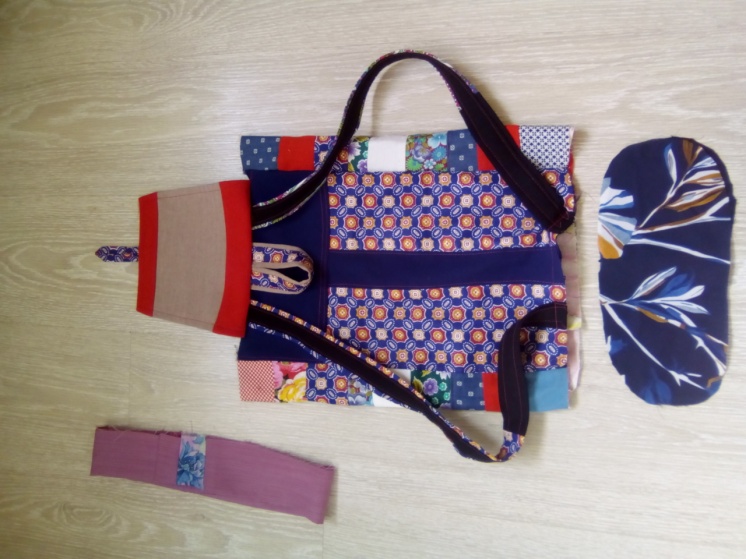  Втачиваем дно.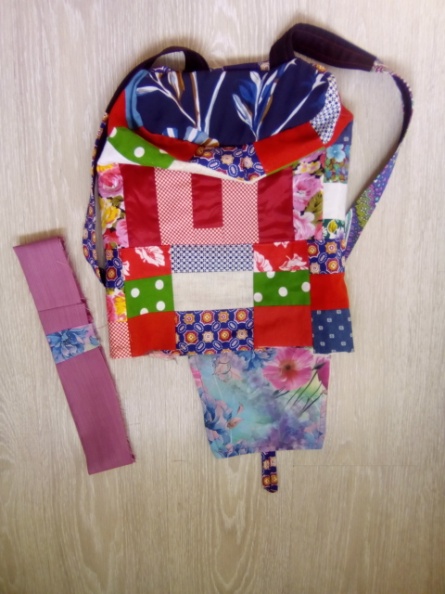 Изготавливаем подкладку с внутренними карманами.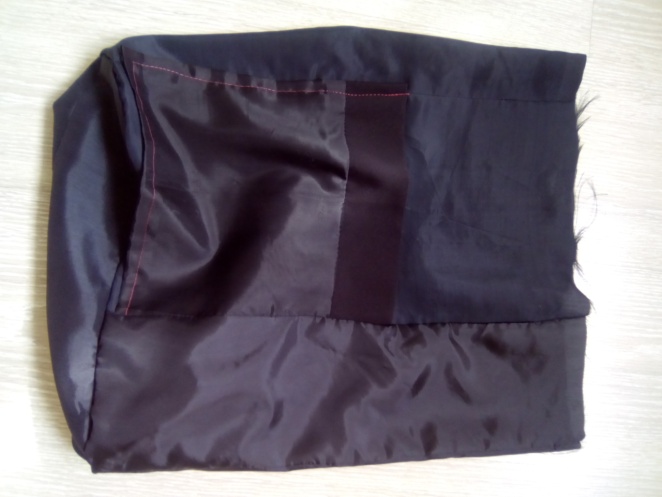   Одеваем готовый подкладку изнаночной стороной к изнаночной стороне рюкзака.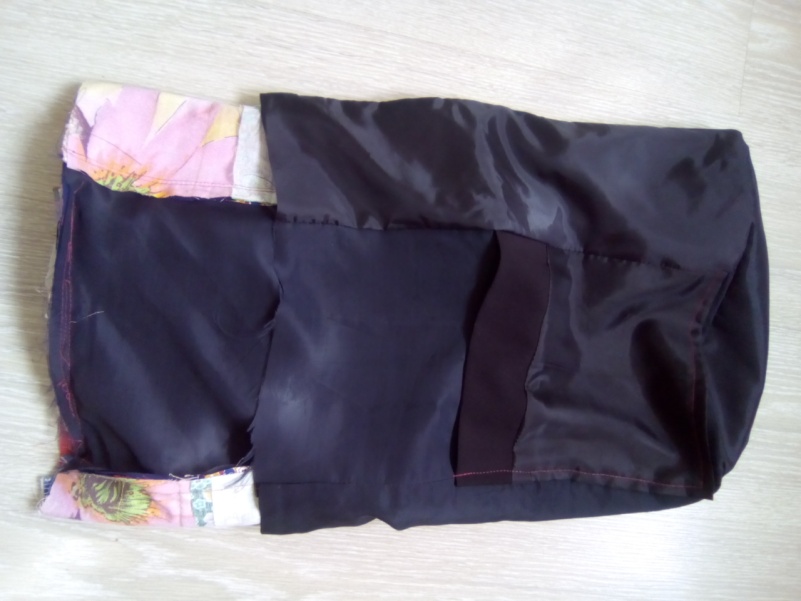 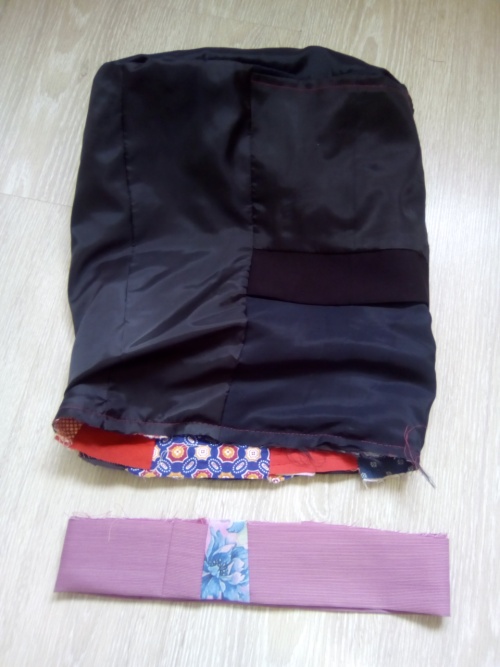  Пришиваем заутюженную пополам полоску за одну сторону к верхнему краю рюкзака. 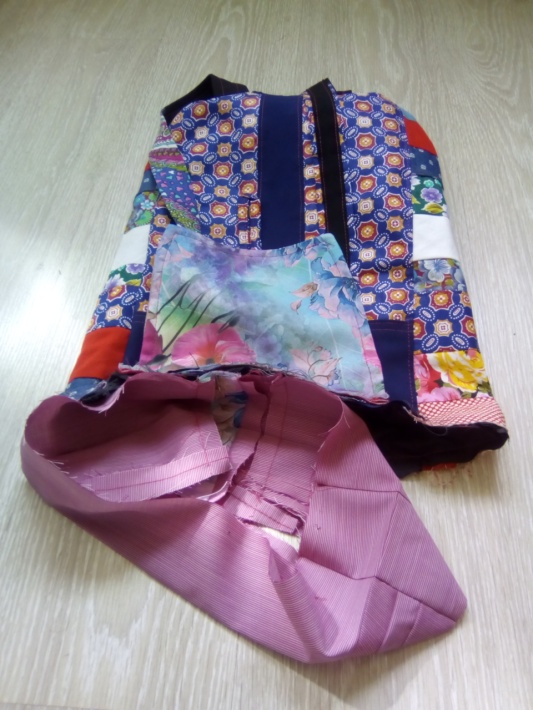 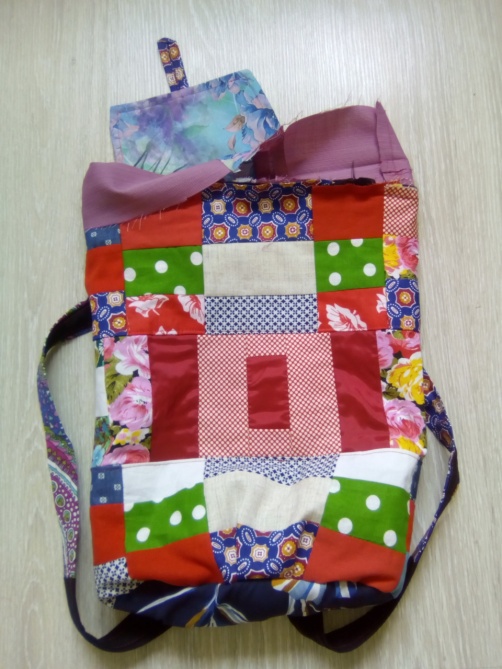  Вставляем шнур и затягиваем. Два конца шнура связываем в один узел, что –бы шнур не проскочил в отверстие пришиваем фиксатор на шнур из ткани.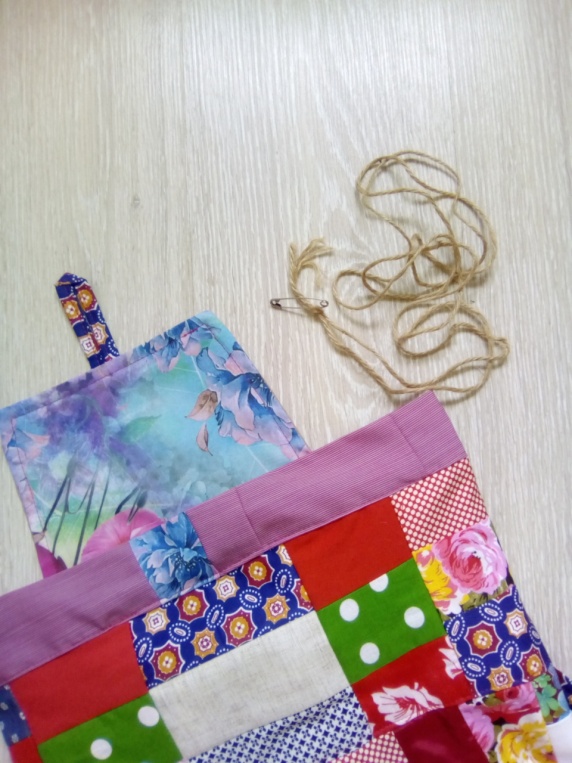 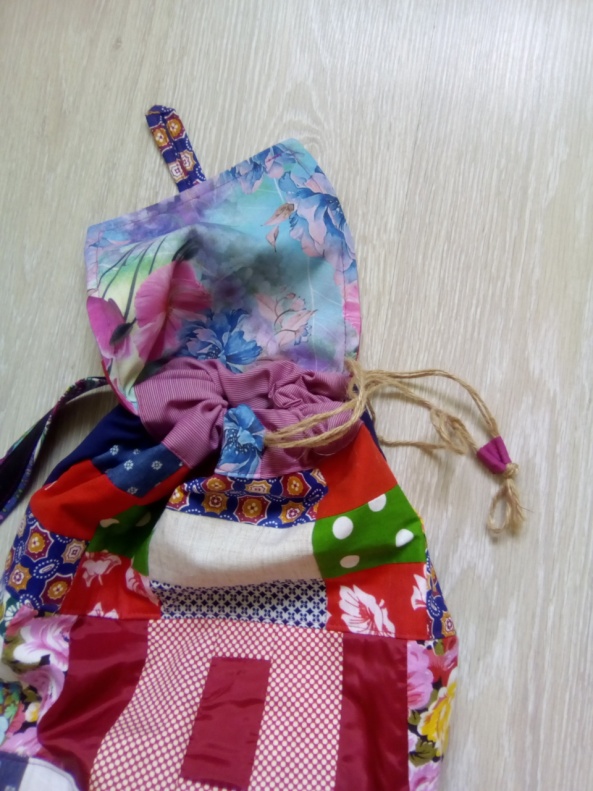  Изготовление цветка из органзы. Нам понадобится 7 кружков из органы белого цвета и 3 квадрата из зеленой органзы  для листочков.	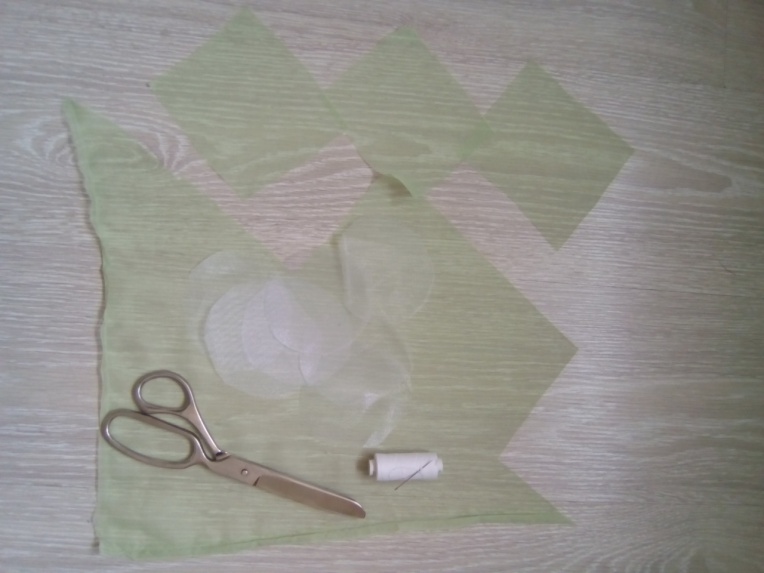 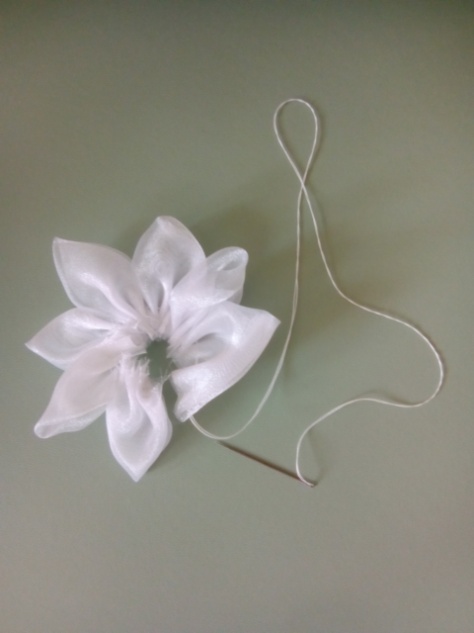 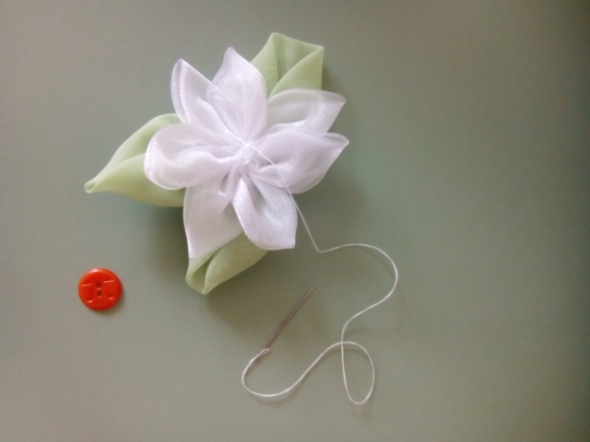  Пришиваем цветок оранжевой пуговичкой на клапан рюкзака  и пуговичку для застежки.Готовый вид сумки – рюкзака.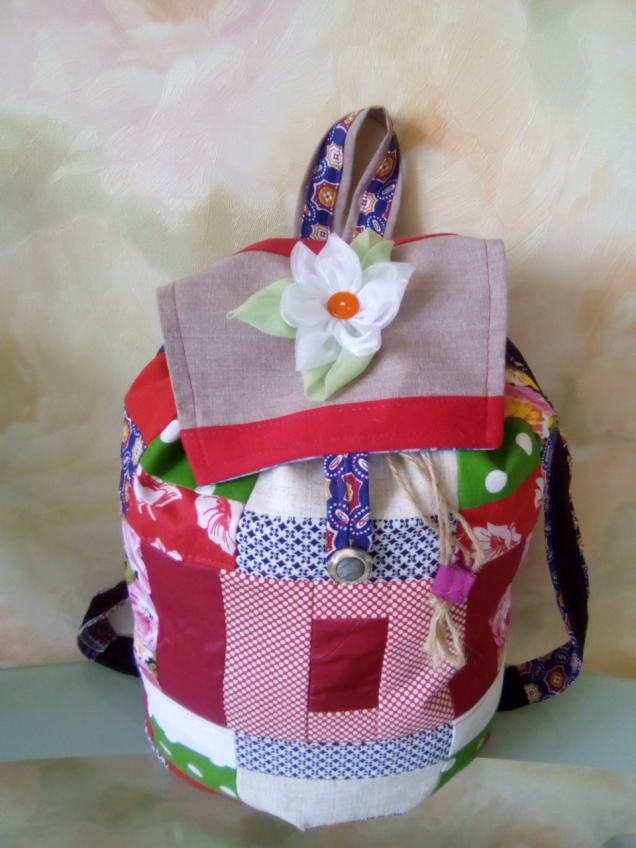 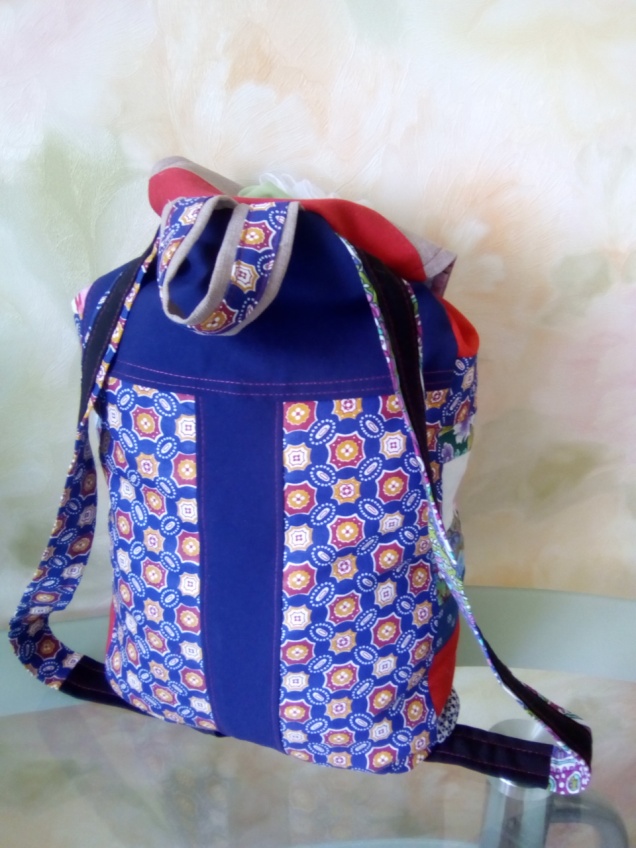 Живет повсюду красота,Живет не где – нибудь, а рядом.Всегда открыта нашим взглядам,Всегда доступна и чиста!